What to expect whenyou see an optometristProfessional careSafe careEffective care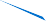 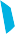 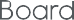 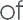 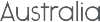 When you visit your optometrist,you can expect good care that takes your individual needs into accountAll optometrists need to meet a Code of conduct and a range of standards, which means you can expect them to provide good care for your needs. All optometrists in Australia must be registered with the Optometry Board of Australia.Your optometrist must: